1. Summary2. Background & Rationale3. Research Objectives4. Research Questions5. Methodology5.1. Methodology overview 5.2. Population of interest 5.3. Secondary data review 5.4. Primary Data Collection5.5. Data Analysis Plan 6. Product TypologyTable 1 : Type and number of products required7. Management arrangements and work plan7.1. Roles and Responsibilities, OrganogramTable 2: Description of roles and responsibilitiesResponsible: the person(s) who execute the taskAccountable: the person who validate the completion of the task and is accountable of the final output or milestoneConsulted: the person(s) who must be consulted when the task is implementedInformed: the person(s) who need to be informed when the task is completed7.2. Resources: HR, Logistic and Financial 7.3. Work plan 8. Risks & AssumptionsTable 3 : List of risks and mitigating action9. Monitoring and EvaluationTable 4 : Monitoring and evaluation targets10. Documentation Plan11. AnnexesData Management PlanQuestionnaire(s) / Tool(s)Dissemination MatrixM&E MatrixOther Annex 1 : Data Management PlanAdapted from: DCC. (2013). Checklist for a Data Management Plan. v.4.0. Edinburgh: Digital CurationCentre. Available online: http://www.dcc.ac.uk/resources/data-management-plansAnnex 2 : Questionnaire(s) / Tool(s)Annex 3 : Dissemination MatrixAnnex 4 : M&E MatrixTermes de référence 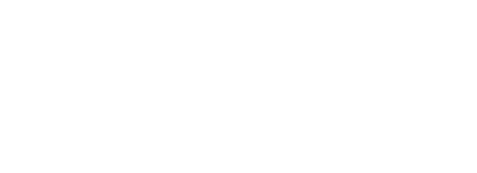 Revue de données secondaires en EHA	République Démocratique du Congo (RDC)Termes de référence Revue de données secondaires en EHA	République Démocratique du Congo (RDC)10 janvier 2017	Première version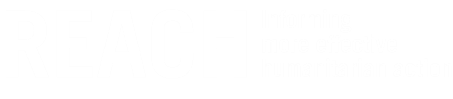 Country of interventionType of EmergencyNatural disasterConflictConflictEmergencyEmergencyType of CrisisSudden onset  Slow onsetSlow onsetProtractedProtractedMandating Body/ AgencyProject CodeREACH PillarPlanning in Emergencies  DisplacementDisplacementBuilding Community ResilienceResearch TimeframeGeneral ObjectiveSpecific Objective(s)Research QuestionsResearch TypeQuantitativeQualitativeQualitativeMixed methodsGeographic CoverageTarget Population(s)Data SourcesSecondary Data:Primary Data:Secondary Data:Primary Data:Secondary Data:Primary Data:Secondary Data:Primary Data:Secondary Data:Primary Data:Secondary Data:Primary Data:Secondary Data:Primary Data:Data SourcesExpected OutputsKey ResourcesHumanitarian milestonesHumanitarian milestonesMilestoneMilestoneMilestoneMilestoneTimeframeTimeframeTimeframeHumanitarian milestonesCluster plan/strategyCluster plan/strategyCluster plan/strategyHumanitarian milestonesInter-cluster plan/strategy Inter-cluster plan/strategy Inter-cluster plan/strategy Humanitarian milestonesDonor plan/strategy Donor plan/strategy Donor plan/strategy Humanitarian milestonesNGO plan/strategy NGO plan/strategy NGO plan/strategy Humanitarian milestonesOther Other Other AudienceAudienceAudience typeAudience typeAudience typeAudience typeSpecific actorsSpecific actorsSpecific actorsAudienceOperationalOperationalOperationalSpecify here.Specify here.Specify here.AudienceProgrammaticProgrammaticProgrammaticAudienceStrategicStrategicStrategicAudienceOtherOtherOtherAccess Public (available on REACH research center and other humanitarian platforms)     Public (available on REACH research center and other humanitarian platforms)     Public (available on REACH research center and other humanitarian platforms)     Public (available on REACH research center and other humanitarian platforms)     Public (available on REACH research center and other humanitarian platforms)     Public (available on REACH research center and other humanitarian platforms)    AccessRestricted (bilateral dissemination only upon agreed dissemination list, no publication on REACH or other platforms)Restricted (bilateral dissemination only upon agreed dissemination list, no publication on REACH or other platforms)Restricted (bilateral dissemination only upon agreed dissemination list, no publication on REACH or other platforms)Restricted (bilateral dissemination only upon agreed dissemination list, no publication on REACH or other platforms)Restricted (bilateral dissemination only upon agreed dissemination list, no publication on REACH or other platforms)Restricted (bilateral dissemination only upon agreed dissemination list, no publication on REACH or other platforms)AccessOther Other Other Other Other Other VisibilityDissemination Type of ProductNumber of Product(s)Additional informationReportSituation OverviewProfileFactsheetPresentationMapInteractive DashboardWeb MapOther(s)Task DescriptionResponsibleAccountableConsultedInformedRiskMitigation MeasureObjectiveIndicatorTargetData collection methodologyAdministrative DataAdministrative DataProject NameProject CodeDonorProject partnersProject DescriptionProject Data ContactsDMP VersionRelated PoliciesData CollectionData CollectionWhat data will you collect or create?How will the data be collected or created?Documentation and MetadataDocumentation and MetadataWhat documentation and metadata will accompany the data?Ethics and Legal ComplianceEthics and Legal ComplianceHow will you manage any ethical issues?How will you manage copyright and Intellectual Property Rights (IPR) issues?Storage and BackupStorage and BackupHow will the data be stored and backed up during the research?How will you manage access and security?Selection and PreservationSelection and PreservationWhich data should be retained, shared, and/or preserved?What is the long-term preservation plan for the dataset?Data SharingData SharingHow will you share the data?Are any restrictions ondata sharing required?ResponsibilitiesResponsibilitiesWho will be responsible for data management?